ҠАРАР                                                                                   РЕШЕНИЕРуководствуясь Федеральным законом  от27 мая 2014 года №136-ФЗ « О внесении изменений в статью 26.3 Федерального закона « Об общих принципах организации законодательных ( представительных) и исполнительных органов государственной власти субъектов Российской Федерации» и Федеральный закон «Об общих принципах организации местного самоуправления в Российской Федерации» Совет сельского поселения Менеузтамакский сельсовет муниципального района Миякинский район Республики Башкортостан  РЕШИЛ:Передать безвозмездно в собственность муниципального района Миякинский район Республики Башкортостан  муниципальное имущество сельского поселения Менеузтамакский  сельсоветмуниципального района Миякинский район Республики Башкортостан по перечню согласно приложению.Администрации сельского поселения Менеузтамакский сельсовет муниципального района Миякинский район Республики Башкортостан в установленном порядке заключить  с Администрацией муниципального районаМиякинский район Республики Башкортостандоговор о передаче имущества, указанного в перечне  пункт 1 настоящего решения, в муниципальную собственность.      3.Признать утратившим силу с 1 января 2015 года решения Совета   сельского поселения Менеузтамакский сельсовет  муниципального         района Миякинский район Республики Башкортостан от  17.04.  2014                   года   №169.       4.Контроль над исполнением данного решения возложить на   Администрацию сельского поселенияМенеузтамакский сельсоветмуниципального           района Миякинский район Республики Башкортостан.Глава сельского поселениеМенеузтамакский сельсовет                             Р.Н. Гарифуллинс. Менеузтамак №190от 14 ноября 2014 г.БАШКОРТОСТАН  РЕСПУБЛИКАҺЫМИӘКӘ РАЙОНЫМУНИЦИПАЛЬ РАЙОНЫНЫҢМӘНӘҮЕЗТАМАК АУЫЛ СОВЕТЫАУЫЛ БИЛӘМӘҺЕ СОВЕТЫ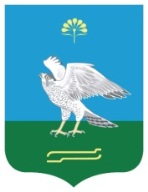 СОВЕТСЕЛЬСКОГО ПОСЕЛЕНИЯ МЕНЕУЗТАМАКСКИЙ  СЕЛЬСОВЕТ  МУНИЦИПАЛЬНОГО РАЙОНАМИЯКИНСКИЙ РАЙОН РЕСПУБЛИКИ БАШКОРТОСТАН